«О проведении двухмесячника по благоустройству, санитарной очистке населенных пунктов сельского поселения Тихвинский сельсовет»       В целях активизации работы по благоустройству и санитарной очистке населенных пунктов, создания надлежащего эстетического облика сел и деревень сельского поселения Тихвинский сельсовет, администрация сельского поселенияПОСТАНОВЛЯЕТ:           1.Объявить с 02.04.2012г. по 01.06.2012г. двухмесячник по благоустройству и санитарной очистке населенных пунктов сельсовета. Итоги двухмесячника подвести  до 20.06.2012года.           2.Объявить смотр-конкурс по номинациям: «Лучшая улица», «Дом образцового содержания», «Цветущий палисадник», с вручением первой, второй и третьей степени.            3.Для контроля за ходом проведения благоустройства населенных пунктов и для проведения итогов конкурса создать смотровую комиссию(приложение №1).           4.Рекомендовать руководителям предприятий  и организаций всех форм собственности, расположенным на территории сельского поселения, всем жителям сельсовета, принять активное участие в благоустройстве подведомственной территории и территории сельсовета в целом.            5.Утвердить план мероприятий по благоустройству и санитарной очистке населенных пунктов(приложение 2).            6.Контроль за выполнением данного постановления оставляю за собой.Глава администрации сельскогопоселения Тихвинский сельсовет:                                     А.Г.Кондратов.                                                                                                                    П Р И Л О Ж Е Н И Е  № 1                                                                         к постановлению администрации сельского                                                                             поселения Тихвинский сельсовет                                                                                                                        № 4-р от 02.04.2012 года.                                                                 Состав                                                                                                            смотровой комиссии по контролю за ходом благоустройства и санитарной очистке  населенных пунктов сельского поселения Тихвинский сельсовет.1.Кондратов  А.Г.         - глава администрации, председатель комиссии.2.Кондратов М.Д.        –депутат Совета депутатов сельского поселения                                            зам.председателя комиссии.3.  Сигорская Е.В.        – специалист 1-ого  разряда, член комиссии.4.  Ширяева Е.Н.          –заведующая Тихвинским ФАП, член комиссии.5.Дроздова Н.А.          –директор Тихвинского СДК, член комиссии.6.Хромченков В.А.     –участковый инспектор полиции, член комиссии.П Р И Л О Ж Е Н И Е  № 2                                                                         к постановлению администрации сельского                                                                   поселения Тихвинский сельсовет  № 4-р от 02.04.2012 года.                                                             П Л А НПо благоустройству и санитарной очистке населенных пунктовсельского поселения Тихвинский  сельсовет  на 2012год.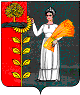 ПОСТАНОВЛЕНИЕАДМИНИСТРАЦИИ СЕЛЬСКОГО ПОСЕЛЕНИЯ ТИХВИНСКИЙ СЕЛЬСОВЕТ ДОБРИНСКОГО МУНИЦИПАЛЬНОГО РАЙОНА ЛИПЕЦКОЙ ОБЛАСТИ  РОССИЙСКОЙ ФЕДЕРАЦИИПОСТАНОВЛЕНИЕАДМИНИСТРАЦИИ СЕЛЬСКОГО ПОСЕЛЕНИЯ ТИХВИНСКИЙ СЕЛЬСОВЕТ ДОБРИНСКОГО МУНИЦИПАЛЬНОГО РАЙОНА ЛИПЕЦКОЙ ОБЛАСТИ  РОССИЙСКОЙ ФЕДЕРАЦИИПОСТАНОВЛЕНИЕАДМИНИСТРАЦИИ СЕЛЬСКОГО ПОСЕЛЕНИЯ ТИХВИНСКИЙ СЕЛЬСОВЕТ ДОБРИНСКОГО МУНИЦИПАЛЬНОГО РАЙОНА ЛИПЕЦКОЙ ОБЛАСТИ  РОССИЙСКОЙ ФЕДЕРАЦИИ        02.04.2012г          Д.Большая Плавица   № 4№ п/пМероприятияСрок исполненияИсполнитель1Очистка личных подворий от мусорапостоянноВладельцы личных подворий2Очистка от мусора, навоза, остатков соломы и др. отходов зданий, и сооружений.ежедневноРуководители промышленных и сельскохозяйственныхпредприятий3Очистка зданий, помещений и территории учреждений медицины, образования и культуры от мусора.постоянноАдминистрация,Филиал гимназии,отделение связи, Тихвинский ФАП, Тихвинский СДК4Побелка, покраска фасадных зданий частей зданий и изгороди производственных зданий, школ, магазинов, медпункта, дома культуры, личных подворий.До конца апреляРаботники всех организаций и предприятий, владельцы личных подворий.5Побелка линий электропередач,покраска остановочных павильоновАпрель-начало маяГлава администрации6Очистка двух сельских кладбищ от мусора.Средина апреля- майРаботники администрации, учащиеся школы7Уборка парка при администрации от мусора, побелка деревьев.АпрельРаботники администрации, учащиеся школы8Ремонт памятника воинам-землякам павшим в годы ВОВ.До 6 маяГлава администрации9Кошение бурьяна сорной растительности на всей территории поселения Конец мая -августРаботники администрации ,предприятий, учреждений, население.10Разбивка клумб при школе и  Тихвинского СДКконец  апреляУчащиеся МОУ СОШ с.Тихвинка, работники Тихвинского СДК11Очистка обочин дорог от мусораОдин раз в две неделиРаботники администрации, работники культуры12Покраска спортивных снарядов.Апрель- конец мая Учащиеся школы, добровольческий отряд «Данко» 13Грейдирование грунтовых дорогСентябрь Глава администрации14Ямочный ремонт дорогМай, июльГлава администрации15Вырубка сухих деревьев и зарослей клена в паркеавгустГлава администрации16Установка изгороди на кладбище в с.ТихвинкаавгустГлава администрации